АВГУСТОВСКОЕ СОВЕЩАНИЕ ПЕДАГОГИЧЕСКИХ РАБОТНИКОВ                                                                                    Каларского муниципального округа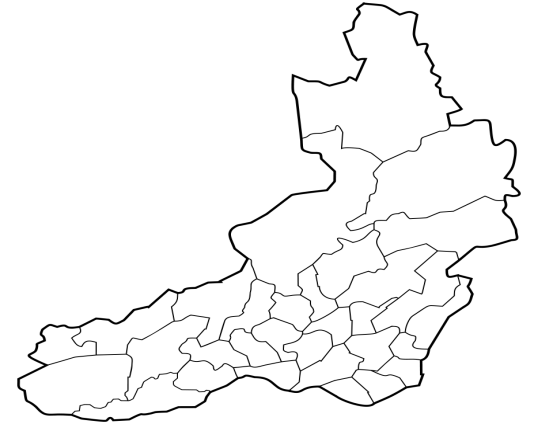 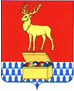 по теме: «Достижение стратегических целей национального проекта «Образование»: перспективы и новые возможности развития системы образования Каларского муниципального округа Забайкальского края в 2021-2022 учебном году»    2021 ГОД    ПРОГРАММА АВГУСТОВСКОЙ КОНФЕРЕНЦИИ по теме: «Достижение стратегических целей национального проекта «Образование»: перспективы и новые возможности развития системы образования Каларского муниципального округа Забайкальского края в 2021-2022 учебном году»        ПРИВЕТСТВЕННОЕ СЛОВО ЗАМЕСТИТЕЛЯ ГЛАВЫ КАЛАРСКОГО  МУНИЦИПАЛЬНОГО ОКРУГА ПО СОЦИАЛЬНЫМ ВОПРОСАМ РОШКОВОЙ С. Л., ТОРЖЕСТВЕННОЕ НАГРАЖДЕНИЕ НАГРАДАМИПЛЕНАРНОЕ СОВЕЩАНИЕОСНОВНОЙ ДОКЛАД: «Достижение промежуточных показателей и результатов национального проекта «Образование» в Каларском муниципальном округе по итогам 2020-2021 учебного года» - Магунова О.И.,  начальник отдела управления образованием администрации Каларского муниципального округа.ДИСКУССИОННО-ПРОБЛЕМНЫЕ ВОПРОСЫ В РАМКАХ ТЕМЫ КОНФЕРЕНЦИИ:  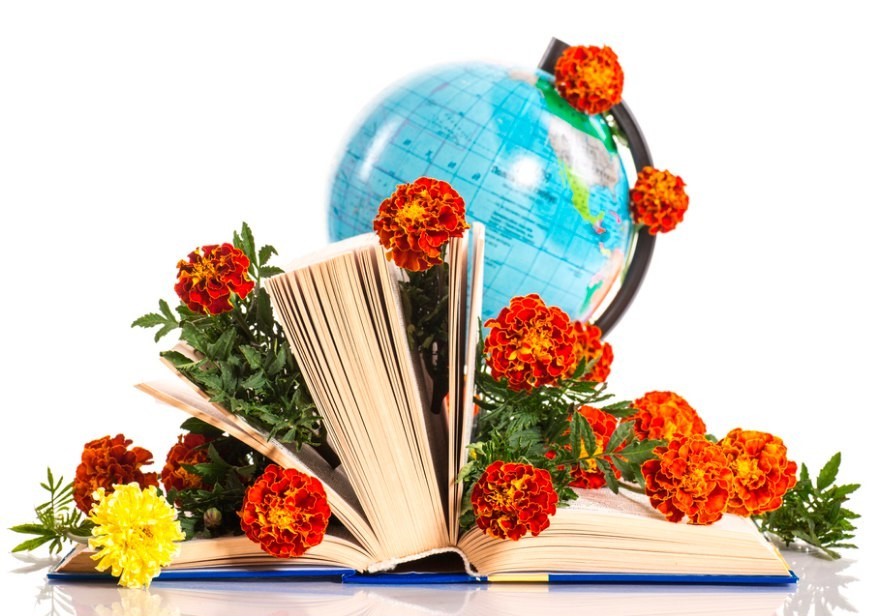 СПАСИБО ЗА ПЛОДОТВОРНУЮ РАБОТУ,УСПЕХОВ В НОВОМ УЧЕБНОМ ГОДУ!№ п/пПроблемная секция,обсуждения по теме:Ключевое содержание темыОтветственный исполнитель1Система оценки качества образования в Каларском муниципальном округеМониторинг 
механизмов управления качеством образования на муниципальном уровне. Цели, задачи, планируемые результаты и направления МСОКО (муниципальной оценки качества образования), в том числе в ШНОР и ШНСУ. Экспертный совет по оценке качества образования и его деятельность.МОУО, методист Соколова Е.В.2Мониторинг качества дошкольного образованияМониторинг 
механизмов управления качеством дошкольного образования на муниципальном уровне. Цели, задачи, планируемые результаты и направления МСОКО (муниципальной оценки качества образования).МОУО, методист Куликова О.Я.4Развитие системы дополнительного образованияКачество дополнительного образования детей в соответствии с современными требованиями внедрения ФГОС интеграции общего и дополнительного образования в школах и УДО, с учетом социального заказа населения. МУ ДО Дом детского творчества, директор Палагина Т.И.5Модернизация воспитательной деятельности образовательных организаций образованияИзменения в воспитательной деятельности ОУ с учетом современных запросов общества.МОУО, главный специалист Донина О. И.,5Модернизация воспитательной деятельности образовательных организаций образованияПрактический опыт МОУ Новочарская СОШ № 2.содокладчик Пришутова В.Н.6Сферум для цифровой трансформации школ: помощь и сценарии использования- Задача Сферум;- Навигация (возможность перехода с одного устройства на другое во время работы на платформе, проведения  онлайн или гибридного обучения детей в классе0;- Сетевое взаимодействие и профессиональное развитие учителей и др.МОУО, Магунова О.И., начальник